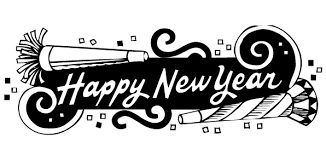 Two’s NewsletterJanuary 2021Dear Parents,       With the holidays coming to an end, I’m sure that everyone is tired. We are hoping to see some snow this month!  We will still be learning about our ABC’s, numbers, colors, shapes, and manners. We are working with the children on toilet learning.     Hopefully in this month we will be able to play with some snow at the tables. When it snows we would like the parents to bring in gloves for their child. In this month I know we normally have bad weather. If for any reason AALC has to close, Mrs. Teresa will post it on Facebook; or you can hear it on the radio. The stations are: KTTY-99.7, KZNN-105.3, KXMO-95.3, and KDAY-103.1. With January comes cold/flu season. Please watch your child for symptoms and keep them home if they aren’t well.  We will make sure that the children, and teachers are washing their hands when they enter the classroom. We hope that everyone had a good Christmas and had a good New Year’s. Thank you!Reminders:Snack moneyExtra clothesGlovesThanks,Mrs. ShariceMrs. JessicaMs. Kaylee